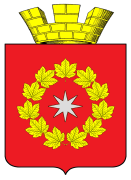 ПОСТАНОВЛЕНИЕАДМИНИСТРАЦИИ ГОРОДСКОГО ПОСЕЛЕНИЯ                              р.п. ОКТЯБРЬСКИЙОКТЯБРЬСКИЙ МУНИЦИПАЛЬНОГО РАЙОНАВОЛГОГРАДСКОЙ ОБЛАСТИот   06 февраля  2023 года                                                                      №  02/30Об утверждении перечня объектов, в отношении которых планируетсязаключение концессионных соглашений в 2023 годуВ соответствии с  Федеральным законом от 06.10.2003 года № 131-ФЗ «Об общих принципах организации местного самоуправления в Российской Федерации», Федеральным законом от 21.07.2005 N 115-ФЗ «О концессионных соглашениях», руководствуясь Уставом городского поселения р.п. Октябрьский:1. Утвердить Перечень объектов, в отношении которых планируется заключение концессионных соглашений в 2023 году, согласно приложению.2. Установить, что Перечень объектов, в отношении которых планируется заключение концессионных соглашений в 2023 году (далее - Перечень), носит информационный характер. Отсутствие в Перечне какого-либо объекта не является препятствием для заключения концессионного соглашения с лицами, выступающими с инициативой заключения концессионного соглашения с лицами, выступающими с инициативой заключения концессионного соглашения согласно части 4.1 статьи 37 Федерального закона от 21.07.2005 N 115-ФЗ «О концессионных соглашениях».3. Обеспечить размещение Перечня на официальном сайте Российской Федерации в информационно-телекоммуникационной сети Интернет: https://www.torgi.gov.ru, а также на официальном сайте администрации городского поселения р.п. Октябрьский в информационно-телекоммуникационной сети Интернет.	4. Контроль за исполнением данного постановления оставляю за собой.5. Постановление вступает в силу с момента его обнародования в соответствии с Уставом.Глава городскогопоселения р.п. Октябрьский						   А.С. СтариковПриложение к постановлению администрации городского поселения р.п. Октябрьскийот 06.02.2023 г.  №   02/30№ п/пТип коммунальнойинфраструктурыНаименование объектаПротяженность,  мАдрес, местонахождение имуществаПравоустанавливающиедокументы1Объект водоснабженияводопровод подземный 186р.п. Октябрьский ул. Садовая 14Выписка из ЕГРП от 31.03.2017 г.№ 34:21:000000:2313-34/018/2017-12Объект водоснабженияВодопровод чугунный 2360р.п. Октябрьский ул. Водстроевская, Аксайская, Антоновская, ПесчанаяВыписка из ЕГРП от 31.03.2017 г.№ 34:21:000000:2307-34/018/2017-13Объект водоснабжениясети  металлические водопроводные 59р.п. Октябрьский ул. Садовая 10Выписка из ЕГРП от 31.03.2017 г.№ 34:21:000000:1664-34/018/2017-14Объект водоснабженияСети водоснабжения 3024р.п. Октябрьский ул. Молодежная, ул. Степная, Полевая, Пугачева, Южная, пер. Рабочий, ЦентральныйВыписка из ЕГРП от 31.03.2017 г.№ 34:21:000000:2320-34/018/2017-15Объект водоснабженияСети водоснабжения 1593р.п. Октябрьский ул. Производственная, ул. ЭлеваторнаяВыписка из ЕГРП от 31.03.2017 г.№ 34:21:000000:2316-34/018/2017-16Объект водоснабжениясети металлические водопроводные 1488р.п. Октябрьский ул. СадоваяВыписка из ЕГРП от 31.03.2017 г.№ 34:21:000000:2310-34/018/2017-17Объект водоснабжениясети металлические водопроводные 144р.п. Октябрьский ул. Садовая 4Выписка из ЕГРП от 31.03.2017 г.№ 34:21:000000:2308-34/018/2017-18Объект водоснабжениясети металлические водопроводные 46р.п. Октябрьский ул. Садовая 8Выписка из ЕГРП от 31.03.2017 г.№ 34:21:070013:1667-34/018/2017-19Объект водоснабжениясети металлические водопроводные 124р.п. Октябрьский ул. Садовая 8аВыписка из ЕГРП от 31.03.2017 г.№ 34:21:000000:2317-34/018/2017-110Объект водоснабжениясети чугунные водопроводные 1000р.п. Октябрьский ул. ОктябрьскаяВыписка из ЕГРП от 31.03.2017 г.№ 34:21:000000:2312-34/018/2017-111Объект водоснабжениясети чугунные водопроводные 2335р.п. Октябрьский ул. СвиридоваВыписка из ЕГРП от 31.03.2017 г.№ 34:21:000000:2309-34/018/2017-112Объект водоснабженияСкважина -р.п. Октябрьский ул. ПроизводственнаяВыписка из ЕГРП от 10.10.2017 г.№ 34:21:070015:176-34/018/2017-113Объект водоснабженияСкважина -р.п. Октябрьский х. АнтоновВыписка из ЕГРП от 27.09.2017 г.№ 34:21:070026:113-34/018/2017-114Объект теплоснабженияПодземная теплотрасса120р.п. Октябрьский ул. ДзержинскогоВыписка из ЕГРП от 31.03.2017 г.№ 34:21:070006:811-34/018/2017-115Объект теплоснабженияТеплотрасса1877р.п. Октябрьский ул. Производственная, Выписка из ЕГРП от 31.03.2017 г.№ 34:21:000000:2311-34/018/2017-116Объект теплоснабженияТеплотрасса стальная1930р.п. Октябрьский ул. ВодстроевскаяВыписка из ЕГРП от 31.03.2017 г.№ 34:21:000000:2314-34/018/2017-1